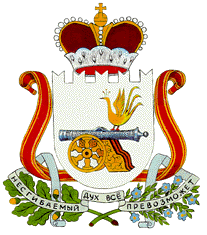 АДМИНИСТРАЦИЯБАРСУКОВСКОГО СЕЛЬСКОГО ПОСЕЛЕНИЯМОНАСТЫРЩИНСКОГО РАЙОНАСМОЛЕНСКОЙ ОБЛАСТИ                             ПОСТАНОВЛЕНИЕ__________________________________________________________________от   1 сентября  2016    № 69 д. Барсуки   В целях реализации статьи 47.2 Бюджетного кодекса Российской Федерации, руководствуясь пунктом 3 постановления Правительства Российской Федерации от 06.05.2016 № 393 «Об общих требованиях к порядку принятия решений о признании безнадежной к взысканию задолженности по платежам в бюджеты бюджетной системы Российской Федерации», Администрация Барсуковского сельского поселения Монастырщинского района Смоленской области  п о с т а н о в л я е т:     1.Утвердить прилагаемый Порядок принятия решений о признании безнадежной к взысканию задолженности по платежам в бюджет Барсуковского сельского поселения Монастырщинского района Смоленской области (приложение№1).   2.Утвердить Положение о Комиссии по рассмотрению документов и принятию решения о  признании безнадежной к взысканию задолженности  по платежам в бюджет (приложение № 2).   3. Утвердить прилагаемый состав Комиссии по списанию задолженности по платежам в бюджет Барсуковского сельского поселения, администрируемым Администрацией Барсуковского сельского поселения (приложение № 3) 4. Опубликовать настоящее постановление в информационном вестнике. 5. Контроль за исполнением данного постановления оставляю за собой.Глава муниципального образованияБарсуковского сельского поселенияМонастырщинского районаСмоленской области                                                                           Т.В. Попкова                                                                         Приложение №1  УТВЕРЖДЕНО:                                                                          постановлением Администрации Барсуковского сельского поселения Монастырщинского района Смоленской областиот 01.09.2016г.  № 69ПОРЯДОКпринятия решений о признании безнадежной к взысканию задолженности по платежам в бюджет Барсуковского сельского поселения Монастырщинского района Смоленской области1. Настоящий Порядок разработан в соответствии со статьей 47.2 Бюджетного кодекса Российской Федерации и постановлением Правительства Российской Федерации от 06.05.2016 № 393 «Об общих требованиях к порядку принятия решений о признании безнадежной к взысканию задолженности по платежам в бюджеты бюджетной системы Российской Федерации» и устанавливает правила и условия списания задолженности по платежам, зачисляемым в бюджет Барсуковского сельского поселения (далее - бюджет поселения), администрируемым Администрацией Барсуковского сельского поселения (далее - Администрация поселения), признанными безнадежными к взысканию.	2. Для целей настоящего Порядка под задолженностью понимается задолженность по неналоговым доходам, подлежащим зачислению в бюджет поселения, администрируемым Администрацией поселения, а также пени и штрафы за просрочку указанных платежей (далее - задолженность).3. Задолженность признается безнадежной к взысканию в случае:1) смерти физического лица - плательщика платежей в бюджет или объявления его умершим в порядке, установленном гражданским процессуальным законодательством Российской Федерации;2) признания банкротом индивидуального предпринимателя - плательщика платежей в бюджет в соответствии с Федеральным законом от 26 октября 2002 года № 127-ФЗ «О несостоятельности (банкротстве)» в части задолженности по платежам в бюджет, не погашенным по причине недостаточности имущества должника;3) ликвидации организации - плательщика платежей в бюджет в части задолженности по платежам в бюджет, не погашенным по причине недостаточности имущества организации и (или) невозможности их погашения учредителями (участниками) указанной организации в пределах и порядке, которые установлены законодательством Российской Федерации;4) принятия судом акта, в соответствии с которым администратор доходов бюджета утрачивает возможность взыскания задолженности по платежам в бюджет в связи с истечением установленного срока ее взыскания (срока исковой давности), в том числе вынесения судом определения об отказе в восстановлении пропущенного срока подачи заявления в суд о взыскании задолженности по платежам в бюджет;5) вынесения судебным приставом-исполнителем постановления об окончании исполнительного производства и о возвращении взыскателю исполнительного документа по основаниям, предусмотренным пунктами 3 и 4 части 1 статьи 46 Федерального закона от 2 октября 2007 года № 229-ФЗ «Об исполнительном производстве», если с даты образования задолженности по платежам в бюджет прошло более пяти лет, в следующих случаях:- размер задолженности не превышает размера требований к должнику, установленного законодательством Российской Федерации о несостоятельности (банкротстве) для возбуждения производства по делу о банкротстве;- судом возвращено заявление о признании плательщика платежей в бюджет банкротом или прекращено производство по делу о банкротстве в связи с отсутствием средств, достаточных для возмещения судебных расходов на проведение процедур, применяемых в деле о банкротстве.4. Административные штрафы, не уплаченные в установленный срок, признаются безнадежными к взысканию в случае истечения установленного Кодексом Российской Федерации об административных правонарушениях срока давности исполнения постановления о назначении административного наказания при отсутствии оснований для перерыва, приостановления или продления такого срока.5. Решение о признании безнадежной к взысканию задолженности по платежам в бюджет принимается Администрацией поселения на основании документов, подтверждающих обстоятельства, предусмотренные пунктами 3 и 4 настоящего Порядка.6. Документами, подтверждающими наличие оснований для принятия решений о признании безнадежной к взысканию задолженности, являются:а) выписка из отчетности Администрации поселения об учитываемых суммах задолженности по уплате платежей в бюджет поселения; б) справка Администрации поселения о принятых мерах по обеспечению взыскания задолженности; в) документы, подтверждающие случаи признания безнадежной к взысканию задолженности, в том числе:- в случае, предусмотренном подпунктом 1 пункта 3 настоящего Порядка - заверенная копия свидетельства о смерти физического лица или копия судебного акта об объявлении физического лица умершим, и (или) копия судебного акта о прекращении производства по делу о взыскании задолженности в связи со смертью физического лица или объявлении его умершим, надлежащим образом заверенная судом, с отметкой о вступлении в законную силу;- в случае, предусмотренном подпунктом 2 пункта 3 настоящего Порядка, - выписка из Единого государственного реестра индивидуальных предпринимателей, содержащая сведения о государственной регистрации прекращения физическим лицом деятельности в качестве индивидуального предпринимателя, и копия определения арбитражного суда о завершении конкурсного производства (представляется в случае ликвидации индивидуального предпринимателя в соответствии с законодательством о несостоятельности (банкротстве), заверенная надлежащим образом судом, с отметкой о вступлении в законную силу;- в случае, предусмотренном подпунктом 3 пункта 3 настоящего Порядка, -    выписка из Единого государственного реестра юридических лиц, содержащая сведения о государственной регистрации юридического лица в связи с его ликвидацией, и копия определения арбитражного суда о завершении конкурсного производства (представляется в случае ликвидации юридического лица в соответствии с законодательством о несостоятельности (банкротстве), заверенная надлежащим образом судом, с отметкой о вступлении в законную силу; - в случае, предусмотренном подпунктом 4 пункта 3 настоящего Порядка, - копия судебного акта об отказе в удовлетворении требований (части требований) о взыскании задолженности, надлежащим образом заверенная судом, с отметкой о вступлении в законную силу;- в случае, предусмотренном подпунктом 5 пункта 3 настоящего Порядка, -  заверенная копия постановления об окончании исполнительного производства и о возвращении взыскателю исполнительного документа; в случае, предусмотренном пунктом 4 настоящего Порядка, – заверенная копия вступившего в законную силу постановления уполномоченного органа (судебного акта) о назначении административного штрафа.Сбор подтверждающих документов осуществляется в подлинниках или нотариально заверенных копиях, за исключением судебных актов, которые должны быть в копиях, заверенных в установленном порядке судебным органом, принявшим судебный акт, с отметкой суда о вступлении судебного акта в законную силу.При невозможности получения подлинника или нотариально заверенной копии подтверждающего документа допускается получение его копии, заверенной органом (организацией), выдавшим подтверждающий документ, его правопреемником или иным лицом, имеющим соответствующие полномочия, с указанием причин невозможности предоставления подлинника или нотариально заверенной копии подтверждающего документа. 7. При наличии оснований, предусмотренных пунктами 3 и 4 настоящего Порядка, ответственные работники Администрации поселения готовят пакет документов в соответствии с пунктом 6 настоящего Порядка и направляют их с сопроводительным письмом в Комиссию по списанию задолженности по платежам в бюджет Барсуковского сельского поселения, администрируемым Администрацией Барсуковского сельского поселения (далее - Комиссия), состав которой утверждается постановление Администрации поселения.  8. Комиссия в течение 10 рабочих дней рассматривает представленные документы и принимает одно из следующих решений:  - о признании безнадежной к взысканию задолженности по платежам в бюджет поселения;  - об отсутствии оснований для признания безнадежной к взысканию задолженности по платежам в бюджет поселения.  9. Решение о признании безнадежной к взысканию задолженности по платежам в бюджет поселения в течение 3 рабочих дней со дня заседания комиссии оформляется актом, содержащим следующую информацию:  а) полное наименование организации (фамилия, имя, отчество физического лица);  б) идентификационный номер налогоплательщика, основной государственный регистрационный номер, код причины постановки на учет налогоплательщика организации (идентификационный номер налогоплательщика физического лица);  в) сведения о платеже, по которому возникла задолженность;  г) код классификации доходов бюджетов Российской Федерации, по которому учитывается задолженность по платежам в бюджет бюджетной системы Российской Федерации, его наименование;  д) сумма задолженности (отдельно указываются платежи в бюджет, пени и штрафы);   е) дата принятия решения о признании безнадежной к взысканию задолженности;  ж) подписи членов Комиссии.  10. Оформленный Комиссией акт о признании безнадежной к взысканию задолженности утверждается Главой муниципального образования. 11. Списание (восстановление) в бюджетном (бухгалтерском) учете задолженности осуществляется на основании принятого акта о признании безнадежной к взысканию задолженности.О порядке принятия решений о признании безнадежной к взысканию задолженности по платежам в бюджет Барсуковского сельского поселения Монастырщинского района Смоленской                 области